Physics 100							Name: _________________________________Test Review:  Newton’s LawsFormulas and Information:		 			1kg = 1,000g1.	List and describe Newton’s 3 Laws of Motion:1st Law:2nd Law:3rd Law:2.	Draw a diagram of an object that is experiencing four forces in different directions while experiencing a net force of 3N to the left.  Use labeled arrows to show all of the forces.3.	Consider a child pushing a toy car.  The child is applying a sideways force.  The car has a mass, and the car is accelerating.a.  What will happen if the car’s mass is decreased, but the applied force is kept the same.b.  If the car’s mass has been kept the same, but it is accelerating faster, what change must have occurred?4.	Describe the action/reaction pairs of forces that are involved in the situations below.  Make sure that you name the objects that are experiencing the forces and give the directions of the forces.a.  Someone walks to the left.b.  A squirrel climbs up a tree.c.  A ball falls from the sky.5-6.  Fill in the missing masses and forces in the diagrams below.  Include proper units.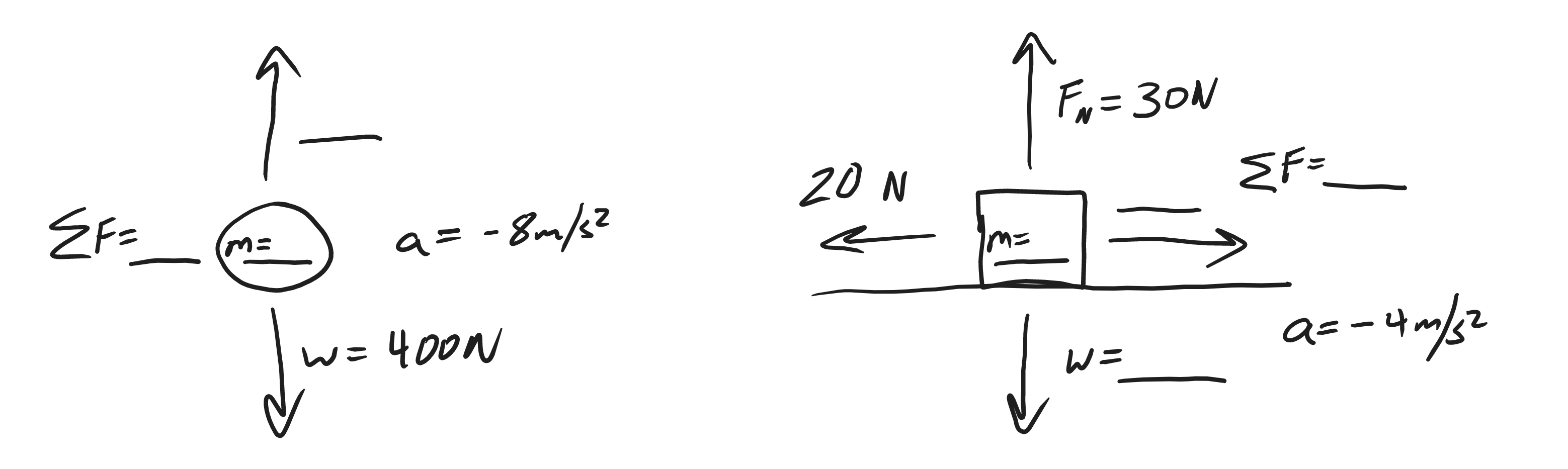 7.	In the diagrams below, use arrows to show all of the forces acting on the skydivers.  Make sure that the lengths represent the strengths of the forces.  For example, the strongest force should have a longer arrow.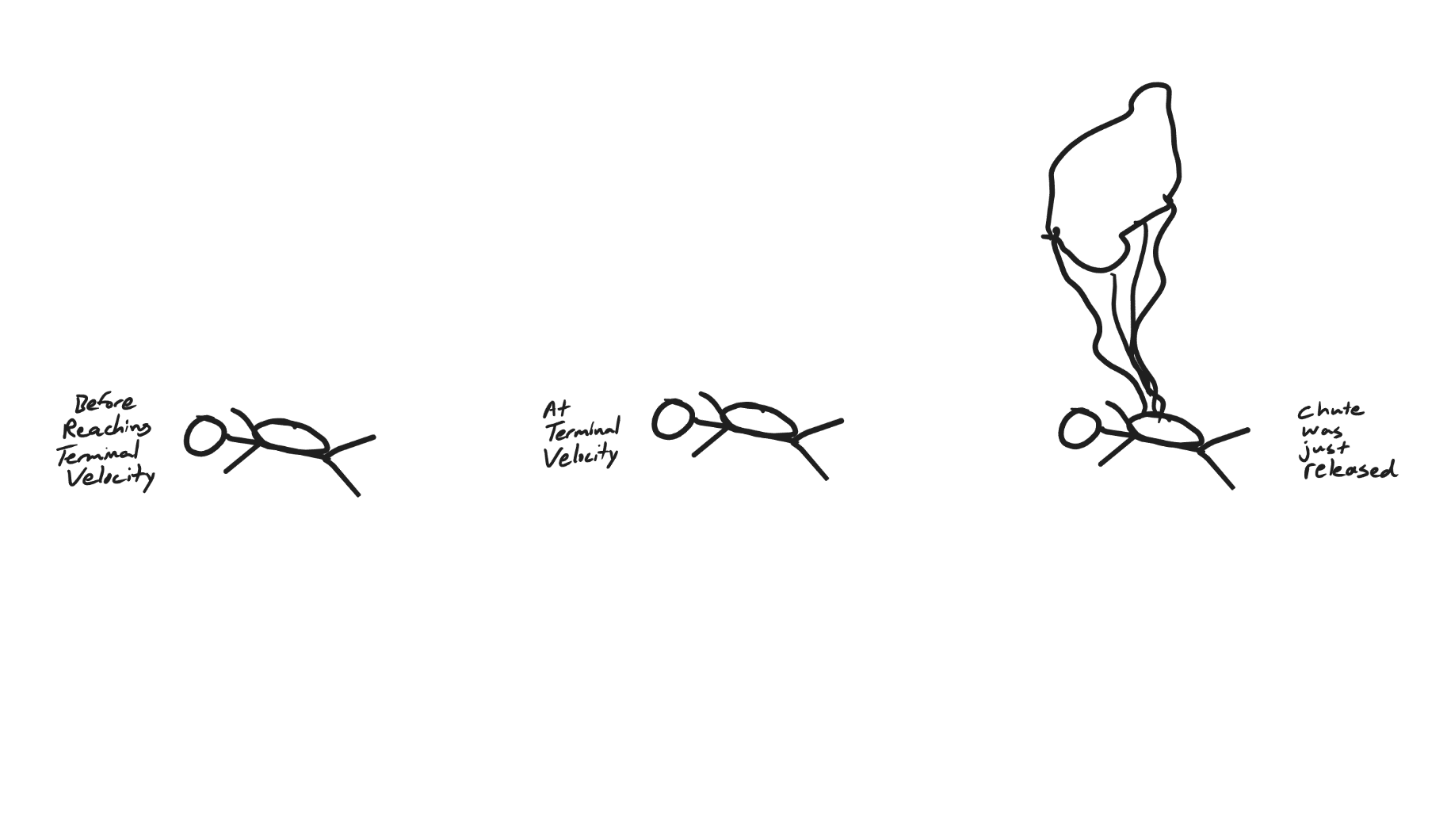 8.	The first table, below, is a timeline detailing a parachuter’s descent from an airplane.  Use the timeline and your knowledge of physics to complete the second table.  Don’t forget proper units!Force Problems and Diagrams:  Solve these problems by drawing diagrams showing all of the individual forces.  9.	A 3kg box is sliding with a velocity of -3m/s.  The force of friction acting on the block.  The block’s acceleration is -2m/s2.  If a person is pushing the block with a force of -8N, what is the force of friction that is acting on the box?10.	A student has a mass of 50kg.  He is standing on a bathroom scale in an elevator, and the scale reads 900N.  What is the student’s acceleration?11.  	Which can you throw with the most force:	a.  A ping pong ball	b.  A 40 pound bag of dogfood	c. Neither, the force depends on how hard you try12.	Explain how you know the answer to number 11.13.	A 400g shuffleboard disk is sitting motionless on smooth, hard, level ground.  Someone pushes the disk to the left with a constant force for 0.8 seconds.  During this time, the disk reaches a final velocity of -7m/s.  After the push is over, the disk continues sliding for 3.5 seconds before coming to a stop.  Assuming that the force of friction acting on the disk is the same during the entire event…a.	What was the mass of the disk, in kilograms? _________b.	What is the disk’s acceleration while it is being pushed? ________c.	What is the disk’s acceleration after the push ends (while it is sliding to a stop)? _______d.	What is the net force acting on the disk while it is being pushed? _______e.	What is the net force acting on the disk after the push ends (while it is sliding to a stop)? _______f.	What is the force of friction that is acting on the disk the whole time? _______g.	What is the force of the push? _______TimeEvent0sParachuter steps out of plane20sParachuter reaches a first terminal velocity of 47m/s75sParachuter pulls chute cord.  Chute deploys.80sParachuter reaches a second terminal velocity of 2m/s700sParachuter landsTimeParachuter MassParachuter WeightAir Resistance (plus direction) Fnet(plus direction)Acceleration(direction)Speed0s100 kg3s200 N Upward30m/s72s76s1,800N Upward41m/s500s